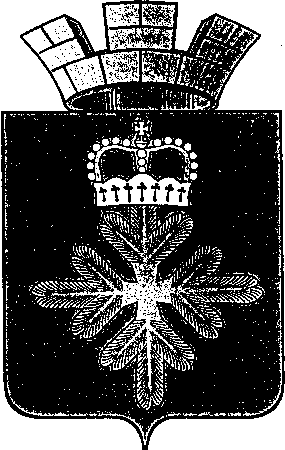 ПОСТАНОВЛЕНИЕАДМИНИСТРАЦИИ ГОРОДСКОГО ОКРУГА ПЕЛЫМО внесении изменений в постановление администрации городского округа Пелым от 24.05.2016 №181 «Об организации муниципального контроля в городском округе Пелым»В соответствии с Федеральным законом от 26.12.2008 №294-ФЗ «О защите прав юридических лиц и индивидуальных предпринимателей при осуществлении государственного контроля (надзора) и муниципального контроля», руководствуясь статьей 31 Устава городского округа Пелым, администрация городского округа ПелымПОСТАНОВЛЯЕТ:	1. Внести в постановление администрации городского округа Пелым от 24.05.2016 №181 «Об организации муниципального контроля в городском округе Пелым» следующие изменения:	1) перечень структурных подразделений администрации городского округа Пелым, на которые возложены функции по осуществлению муниципального контроля, а также перечень видов муниципального контроля, реализуемых на территории городского округа, изложить в новой редакции (прилагается).	2. Настоящее постановление опубликовать в информационной газете «Пелымский вестник» и разместить на официальном сайте городского округа в сети «Интернет».	3. Контроль за исполнением настоящего постановления возложить на заместителя главы администрации городского округа Пелым Е.А. Смертину.Глава городского округа Пелым                                                              Ш.Т. АлиевУтвержден:                                                                    постановлением администрации                                                 от 24.05.2016 № 181Переченьструктурных подразделений администрации городского округа Пелым, на которые возложены функции по осуществлению муниципального контроля, а также перечень видов муниципального контроля, реализуемых на территории городского округа Пелым(в ред. от 15.05.2017 №145)от 15.05.2017 № 145п. Пелым№ п/пНаименование муниципальной функции (вид муниципального контроля)Ответственные исполнители функцииСтруктурное подразделение администрации, на которое возложены функции по осуществлению муниципального контроля12341.Муниципальный земельный контрольН.В. МальшаковаОтдел по управлению имуществом, строительству, жилищно-коммунальному хозяйству, землеустройству, энергетики администрации городского округа Пелым2.Муниципальный контроль за сохранностью автомобильных дорог местного значенияЕ.В. СмирноваОтдел по управлению имуществом, строительству, жилищно-коммунальному хозяйству, землеустройству, энергетики администрации городского округа Пелым3.Муниципальный жилищный контрольИ.А. ТихоноваОтдел по управлению имуществом, строительству, жилищно-коммунальному хозяйству, землеустройству, энергетики администрации городского округа Пелым4.Муниципальный лесной контрольТ.Н. ШрамковаОтдел по управлению имуществом, строительству, жилищно-коммунальному хозяйству, землеустройству, энергетики администрации городского округа Пелым5.Муниципальный контроль в сфере благоустройстваТ.Н. ШрамковаОтдел по управлению имуществом, строительству, жилищно-коммунальному хозяйству, землеустройству, энергетики администрации городского округа Пелым6.Контроль за соблюдением законодательства в области розничной продажи алкогольной продукцииЕ.В. ФатуллаеваЭкономико-правовой отдел администрации городского округа Пелым7.Муниципальный контроль в области торговой деятельностиЕ.В. ФатуллаеваЭкономико-правовой отдел администрации городского округа Пелым8.Контроль за организацией и осуществлением деятельности по продаже товаров (выполнению работ, оказанию услуг) на розничных рынкахЕ.В. ФатуллаеваЭкономико-правовой отдел администрации городского округа Пелым